Circulo de lectura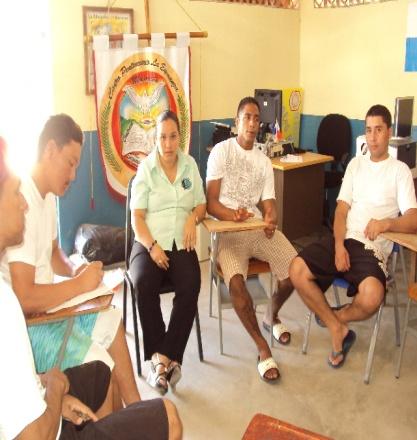 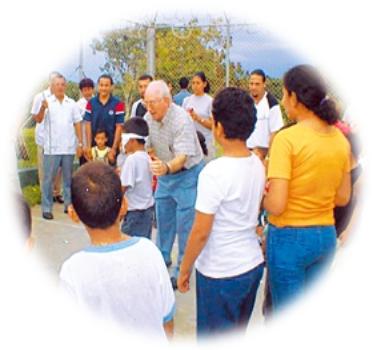 Pastoral penitenciaria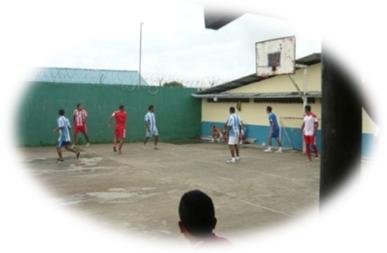 Patio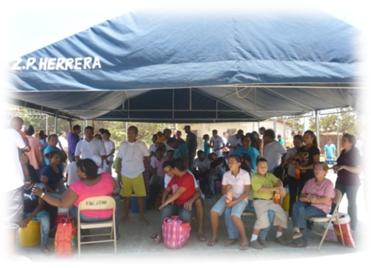 Familiares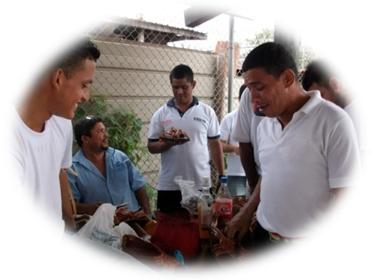 Curso de Electricidad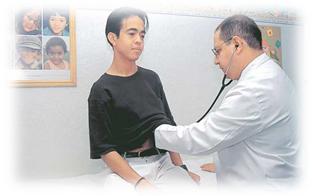 Atención medica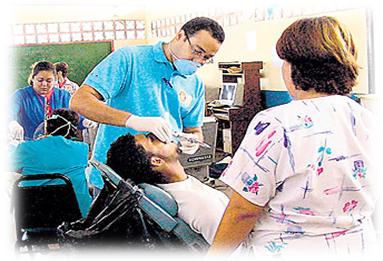 Atención Odontológica 1 vez a la semana.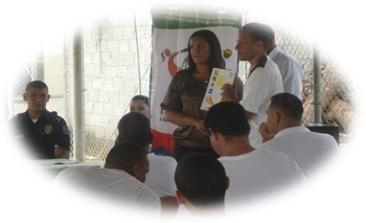 INADEH